Anexo AAnexo BAnexo C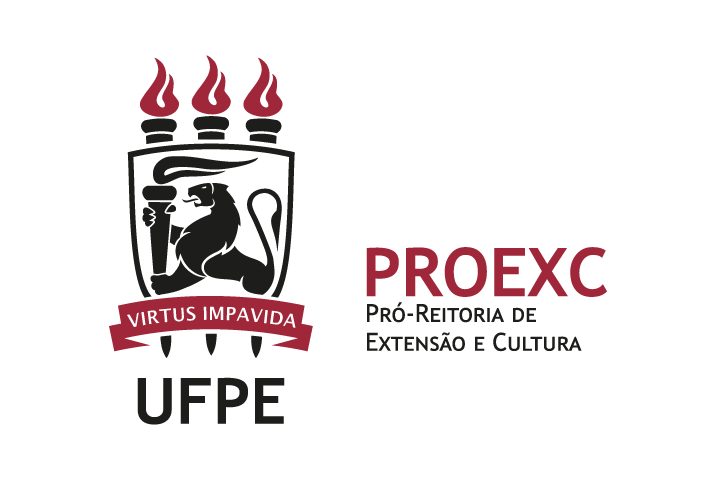 TERMO DE CESSÃO DE DIREITOS AUTORAISPor este instrumento, eu, __________________________________, nacionalidade: ________________ , CPF nº ________________, CEDO, nos termos da Lei nº 9.610/1998, os direitos autorais patrimoniais da obra abaixo descrita à Universidade Federal de Pernambuco.Título da obra: ________________________________________________________________Coautores (nomes completos e CPF):  __________________________________________________________________________________________________________________________________________________________________________________________________________________________________________________________________________________________________________________________________________________________________Declaro, ainda, que o conteúdo da obra cedida é de minha autoria, em colaboração com os coautores acima mencionados, do qual assumo qualquer responsabilidade moral e/ou material em virtude de possível impugnação da obra  por parte de terceiros.  Nome completo do CEDENTE:___________________________________________________Endereço completo:__________________________________________________________________________________________________________________________________________Cargo e lotação na UFPE: _______________________________________________________Telefone: _________________________ E-mail: _____________________________________Recife, ____ de _______________ de 2022.______________________________________Assinatura do CedenteEDITAL Nº 6/2022INCENTIVO À PUBLICAÇÃO DE LIVROS (E-BOOKS) COM TEMÁTICAS DE EXTENSÃO E CULTURA Anexo A –  Ficha de InscriçãoAnexo A –  Ficha de InscriçãoAnexo A –  Ficha de InscriçãoAnexo A –  Ficha de InscriçãoAnexo A –  Ficha de InscriçãoSobre a ObraSobre a ObraSobre a ObraSobre a ObraSobre a ObraTítulo e Subtítulo (se houver)Título e Subtítulo (se houver)Título e Subtítulo (se houver)Área temáticaÁrea temáticaTipo de obraTipo de obraNúmero de páginasNúmero de páginasSobre o Proponente (autor principal ou organizador principal)Sobre o Proponente (autor principal ou organizador principal)Sobre o Proponente (autor principal ou organizador principal)Sobre o Proponente (autor principal ou organizador principal)Sobre o Proponente (autor principal ou organizador principal)NomeCargo na UFPECargo na UFPELotação:Lotação:Lotação:Lotação:Lotação:Telefone pessoal:Telefone pessoal:Telefone pessoal:Telefone pessoal:Telefone pessoal:E-mail:E-mail:E-mail:E-mail:E-mail:Sobre os Demais Autores e/ou Organizadores (obra em coautoria ou organizada)Sobre os Demais Autores e/ou Organizadores (obra em coautoria ou organizada)Sobre os Demais Autores e/ou Organizadores (obra em coautoria ou organizada)Sobre os Demais Autores e/ou Organizadores (obra em coautoria ou organizada)Sobre os Demais Autores e/ou Organizadores (obra em coautoria ou organizada)Informar: nome completo, e-mail, maior titulação, instituição, papel na UFPE - aluno de graduação ou pós-graduação, professor, servidor técnico-administrativo.Informar: nome completo, e-mail, maior titulação, instituição, papel na UFPE - aluno de graduação ou pós-graduação, professor, servidor técnico-administrativo.Informar: nome completo, e-mail, maior titulação, instituição, papel na UFPE - aluno de graduação ou pós-graduação, professor, servidor técnico-administrativo.Informar: nome completo, e-mail, maior titulação, instituição, papel na UFPE - aluno de graduação ou pós-graduação, professor, servidor técnico-administrativo.Informar: nome completo, e-mail, maior titulação, instituição, papel na UFPE - aluno de graduação ou pós-graduação, professor, servidor técnico-administrativo.EDITAL Nº 6/2022INCENTIVO À PUBLICAÇÃO DE LIVROS (E-BOOKS) COM TEMÁTICAS DE EXTENSÃO E CULTURAAnexo B – Título e Resumo da Obra (até 2 mil caracteres)Anexo B – Título e Resumo da Obra (até 2 mil caracteres)